Comité permanent du droit d’auteur et des droits connexesTrente-troisième sessionGenève, 14 – 18 novembre 2016Projet d’ordre du jourétabli par le SecrétariatOuverture de la sessionAdoption de l’ordre du jour de la trente-troisième sessionAccréditation de nouvelles organisations non gouvernementalesAdoption du rapport de la trente-deuxième session du Comité permanent du droit d’auteur et des droits connexesProtection des organismes de radiodiffusionLimitations et exceptions en faveur des bibliothèques et des services d’archivesLimitations et exceptions en faveur des établissements d’enseignement et de recherche et des personnes ayant d’autres handicapsQuestions diversesProposition pour un examen du droit d’auteur dans l’environnement numériqueProposition du Sénégal et du Congo concernant l’inscription du droit de suite à l’ordre du jour des travaux futurs du Comité permanent du droit d’auteur et des droits connexes de l’Organisation Mondiale de la Propriété IntellectuelleClôture de la session[Fin du document]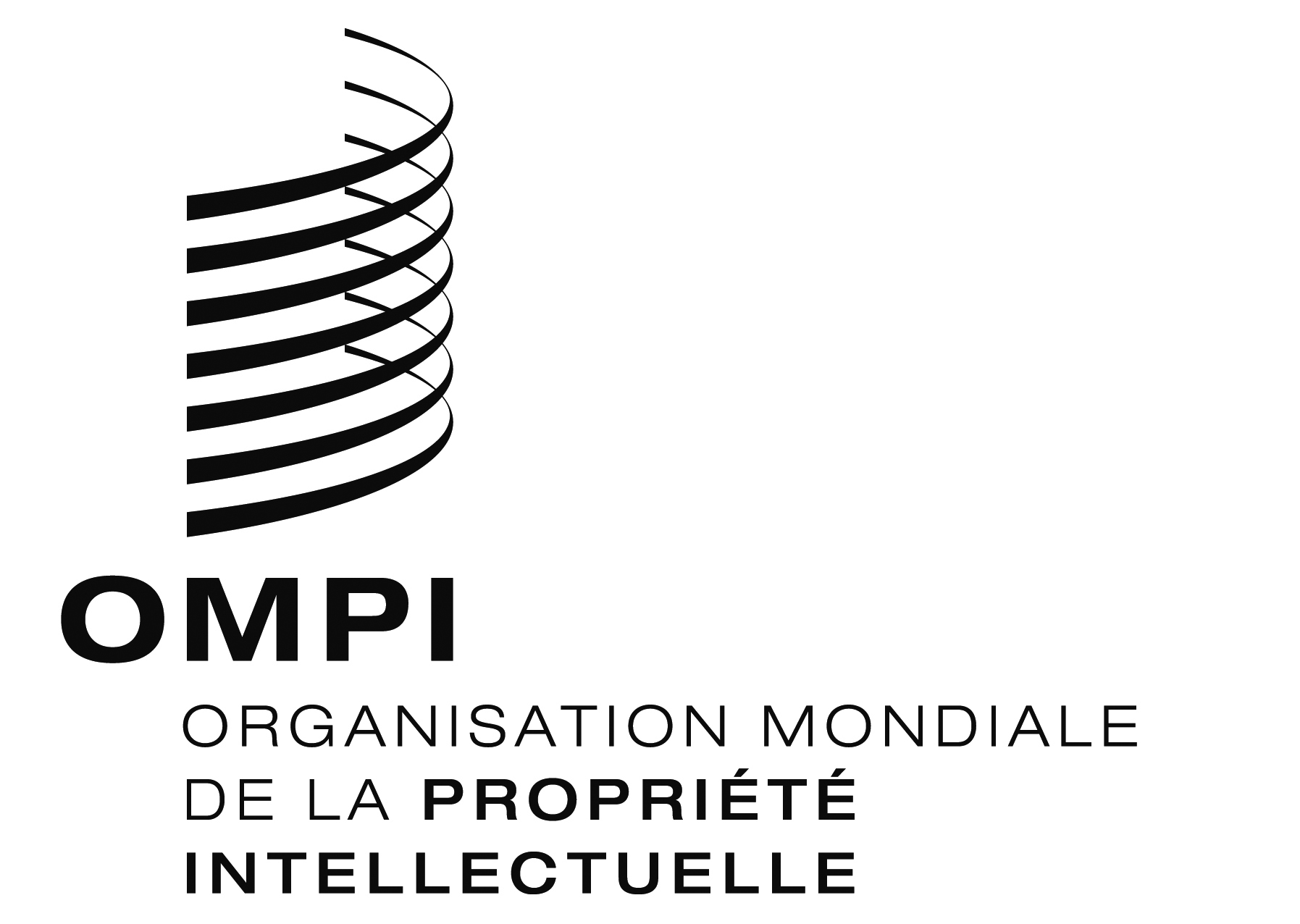 Fsccr/33/1 Prov. sccr/33/1 Prov. sccr/33/1 Prov. ORIGINAL : ANGLAISORIGINAL : ANGLAISORIGINAL : ANGLAISDATE : 11 juillet 2016DATE : 11 juillet 2016DATE : 11 juillet 2016